Помещения государственного учреждения образования «Средняя школа № 5 г.Сморгони», планируемые к сдаче в аренду Наименование объектаМестораспо-ложение объектаХарактеристика объектаПлощадь, м. кв.Предполагаемое назначение объектаСпособ подачи в арендуПримечаниеФото помещенияПомещение столовойг. Сморгонь, ул. Синицкого, 9Кирпичное помещение без подвала. Стены покрашены водоэмульсионной краской. Полы – бетонные, мозаичные, плитка. Центральное водоснабжение и отопление, центральная канализация.Общая площадь 230 м2Для организационных мероприятий Прямой договор арендыКоэффициент в зависимости от спроса на недвижимое имущество установлен  в размере 3,0 к базовой ставке.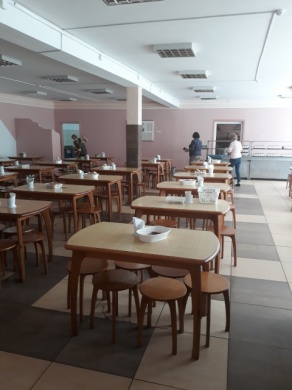 Кабинет ритмикиг. Сморгонь, ул. Синицкого, 9Кирпичное помещение. Стены оклеены обоями. Полы – деревянные. Центральное отопление.Общая площадь 53,9 м2Для организационных мероприятий Прямой договор арендыКоэффициент в зависимости от спроса на недвижимое имущество установлен  в размере 3,0 к базовой ставке.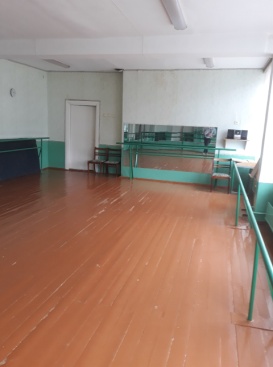 Спортивный зал № 1 с раздевалкойг. Сморгонь, ул. Синицкого, 9Кирпичное помещение. Стены покрашены водоэмульсионной краской. Полы – деревянные. Центральное отопление.Общая площадь 314,7 м2Для организационных мероприятий Прямой договор арендыКоэффициент в зависимости от спроса на недвижимое имущество установлен  в размере 3,0 к базовой ставке.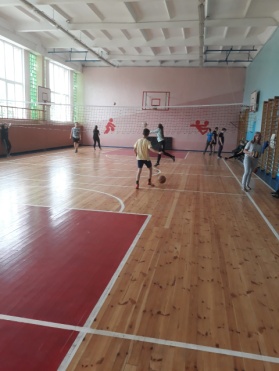 Спортивный зал № 2 с раздевалкойг. Сморгонь, ул. Синицкого, 9Кирпичное помещение. Стены покрашены водоэмульсионной краской. Полы – деревянные. Центральное отопление.Общая площадь 374,3 м2Для организационных мероприятий Прямой договор арендыКоэффициент в зависимости от спроса на недвижимое имущество установлен  в размере 3,0 к базовой ставке.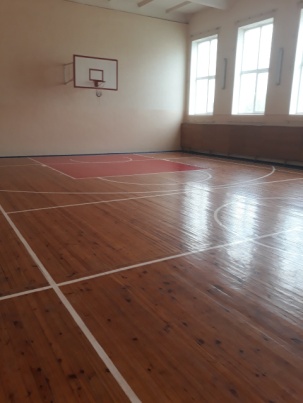 